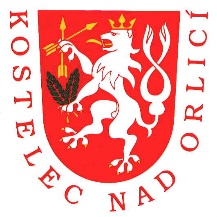 STANDARDY KVALITY SOCIÁLNĚ-PRÁVNÍ OCHRANYODBORU SOCIÁLNÍCH VĚCÍMĚSTSKÉHO ÚŘADU KOSTELEC NAD ORLICÍPalackého náměstí 38, 517 41 Kostelec nad OrlicíSTANDARD 2 PROSTŘEDÍ A PODMÍNKYSchválil: Ing. Jitka Jičínská, DiS.Datum: 01. 07. 2024Podpis:sociálně-právní ochrana je vykonávána na pracovišti odboru sociálních věcí v rámci Městského úřadu Kostelec nad Orlicí jednání probíhají primárně v kancelářích pracovníků vykonávající sociálně-právní ochranuv přízemí budovy B se nacházejí kanceláře B-008, B-009, B-011, B-012 a B-013, v níž pracuje sedm pracovnicv prvním patře se nachází kanceláře vedoucí odboru sociálních věcí B-108 kanceláře OSPOD jsou v souladu s veškerými právními předpisy (z. č. 183/2006 Sb., stavební zákon, ve znění pozdějších předpisů; z. č. 133/1985 Sb., o požární ochraně, ve znění pozdějších předpisů, z. č. 258/2000 Sb., o ochraně veřejného zdraví a o změně některých souvisejících zákonů, ve znění pozdějších předpisů)kanceláře pro výkon sociálně-právní ochrany jsou vybaveny standardně (stoly, židle, úložné prostory na uložení spisové dokumentace, výpočetní a komunikační technika)v kancelářích jsou také vyhrazena místa pro návštěvníky, stejně jako před vstupem do kanceláříProstory pro komunikaci a ohroženými dětmi a rodinamipracovníci sociálně-právní ochrany vždy přizpůsobí jednání s klienty tak, aby se vzájemně nerušili a aby byla zajištěna dostatečná důvěrnost jednání a soukromí pro klientav případě jednání s klientem, kdy není žádoucí přítomnost dalšího pracovníka, jednání probíhá v jednací místnosti v I. patře (dále jen hovorna)hovorna je přizpůsobena jednání s dospělými klienty i s malými dětmi hovorna je vybavená notebookem, tiskárnou, promítacím zařízením atd.pracovník má možnost si hovornu předem zarezervovat v interním systému v případě problematického jednání s klientem je pracovník oprávněn si k jednání přizvat i další kolegy z pracoviště, vedoucí odboru, popř. i městskou policiipracovník dbá, aby jednání s klientem proběhlo bez zbytečných průtahů Automobilypracovníci vykonávající sociálně-právní ochranu v terénu mají možnost se dopravovat služebními automobily úřadu pracovníci sociálně-právní ochrany mají možnost si automobil předem rezervovat v interním systému „Lokátory“při využití automobilu k pracovním účelům se pracovníci řídí platnou interní směrnicí úřadu Řízení a organizace autoprovozuv případě, že přepravované osoby budou rodiče nebo děti, pracovník nahlásí tuto skutečnost nadřízenémuVybavenost kanceláříkanceláře orgánu sociálně-právní ochrany dětí jsou vybaveny informačními a komunikačními technologiemi:počítačem či notebookem multifunkčním zařízením zahrnující tiskárnu, scanner a kopírovánímobilními telefonyprimární multifunkční zařízení se nachází mimo kanceláře v technické místnosti v přízemípro účely jednání s dětmi nebo s dospělými klienty má orgán sociálně-právní ochrany dětí vyčleněnou hovornu s dětským koutkem hlavním účelem je poskytnout dítěti bezpečné prostředí, kde se bude cítit dobře a uvolněněpokud je v zájmu dítěte, aby nebylo přítomno jednání s rodiči nebo s jinými osobami, může pracovník požádat kolegu, aby se s dítětem přemístil do hovorny pracovníci sociálně-právní ochrany umožní přístup uklízečům do hovorny, aby mohli uklidit a vydesinfikovat hračkyv případě, že je nutné dítě přepravit prostřednictvím služebního automobilu, použije se bezpečnostní vybavení k přepravě dětí tj. autosedačka a podsedákyv případě potřeby může orgán sociálně-právní ochrany dětí poskytnout rodinám potravinovou a hygienickou pomoc pro děti prostřednictvím MAS NAD ORLICÍ, o.p.s.Zázemí pro pracovníky vykonávající sociálně-právní ochranua) hygienické zázemí pracovníkům orgánu sociálně-právní ochrany je dostupné hygienické zázemí:dostatečný počet toalet (toalety pro zaměstnance jsou oddělené od toalet určených pro veřejnost a jsou uzamykatelné, toalety pro veřejnost jsou bezbariérové stejně jako přístup do celé budovy Městského úřadu Kostelec nad Orlicí)ochranné a desinfekční prostředky pracovníci mají možnost se nechat očkovat proti vymezeným druhům onemocnění (hepatitida A, B, Covid-19)b) v oblasti bezpečnosti pracovníkůmísto vyhrazené pro klienty nebo návštěvníky orgánu sociálně-právní ochrany (kancelář pracovníka) je oddělené dalším stolem tak, aby byl mezi pracovníkem a klientem dostatečný odstup dveře kanceláří OSPOD v přízemí budovy B jsou vybaveny dveřním digitálním kukátkem a dveřními koulemi, pro vstup musí klienti použít tlačítko zvonku a vyčkat příchodu pracovnicev kancelářích jsou rizikové předměty umístěné mimo dosah klientapři jednání s rizikovým klientem mohou pracovníci sociálně-právní ochrany využít propojenosti kanceláří a nechat při jednání otevřené dveře pokud se cítí ohrožení, mohou přizvat k jednání další spolupracovníky, vedoucí odboru, popř. přivolat městskou policii prostřednictvím bezpečnostního tlačítka pracovníci mají možnost proškolení v oblasti sebeobranykaždý pracovník má k dispozici pepřový sprejc) v oblasti materiálního vybavení pracoviště pracovníci sociálně-právní ochrany mohou využívat společné prostory, jako je kuchyňka vybavená kuchyňskou linkou, ledničkou a mikrovlnou troubou, varnou konvicí, kávovaremlékárnička je umístěná na podatelně, aby ji mohlo v případě potřeby využít více zaměstnanců ze stejného podlažíúklid kanceláří a společných prostor je každodenně zajištěno uklízecí firmou Pferda Rychnov nad Kněžnou, z. ú.pracovníci sociálně-právní ochrany dětí jsou pravidelně vyškolováni kompetentní osobou v oblasti BOZP stejně jako všichni zaměstnanci Městského úřadu Kostelec nad OrlicíNázev standardu2. Prostředí a podmínky Kritérium standardu2aKritérium standarduVýkon sociálně-právní ochrany je zajištěn v prostorách vhodných pro komunikaci s ohroženými dětmi a rodinami. Orgán SPOD zajistí takové prostory pro výkon sociálně-právní ochrany, které představují odpovídající zázemí pro výkon sociálně-právní ochrany a jejichž kapacita odpovídá množství konzultací spojených s poskytováním sociálně-právní ochrany.Závazné pro:orgán sociálně-právní ochrany dětí Kostelec nad OrlicíVypracoval:odbor sociálních věcíSchválil/a:tajemnicePlatnost kritéria od:01. 07. 2020Datum revize:01. 01. 2023Datum revize:01. 07. 2024Název standardu2. Prostředí a podmínky Kritérium standardu2bKritérium standarduOrgán sociálně-právní ochrany má vhodné materiální vybavení s ohledem na výkon sociálně-právní ochrany na pracovišti i mimo něj. K dispozici je zejména potřebný počet automobilů, mobilních telefonů, notebooků, fotoaparátů a dalších prostředků záznamové techniky pro práci v terénu.Závazné pro:orgán sociálně-právní ochrany dětí Kostelec nad OrlicíVypracoval:odbor sociálních věcíSchválil/a:tajemnicePlatnost kritéria od:01. 07. 2020Datum revize:01. 01. 2023Datum revize:01. 07. 2024Název standardu2. Prostředí a podmínky Kritérium standardu2cKritérium standarduOrgán sociálně-právní ochrany má k dispozici vhodné materiální vybavení pro práci s osobami z cílové skupiny, jimž je poskytována sociálně-právní ochrana (dále jen klient), zejména s ohledem na potřeby dětí.Závazné pro:orgán sociálně-právní ochrany dětí Kostelec nad OrlicíVypracoval:odbor sociálních věcíSchválil/a:tajemnicePlatnost kritéria od:01. 07. 2020Datum revize:01. 01. 2023Datum revize:01. 07. 2024Název standardu2. Prostředí a podmínky Kritérium standardu2dKritérium standarduOrgán sociálně-právní ochrany dětí má k dispozici potřebné hygienické zázemí a osobní ochranné pracovní prostředky pro zaměstnance zařazené v orgánech sociálně-právní ochrany k výkonu sociálně-právní ochrany.Závazné pro:orgán sociálně-právní ochrany dětí Kostelec nad OrlicíVypracoval:odbor sociálních věcíSchválil/a:tajemnicePlatnost kritéria od:01. 07. 2020Datum revize:01. 01. 2023Datum revize:01. 07. 2024